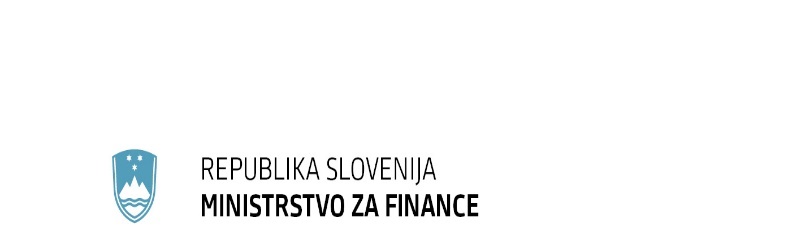       Župančičeva ulica 3, p.p. 644a, 1001 Ljubljana	T: 01-369-6600	F: 01-369-6609	E: gp.mf@gov.si	www.mf.gov.siPRILOGA : Program Stabilnosti 2021Številka: 007-434/2021/14 Številka: 007-434/2021/14 Številka: 007-434/2021/14 Ljubljana, 26. 4. 2021Ljubljana, 26. 4. 2021Ljubljana, 26. 4. 2021EVA EVA EVA GENERALNI SEKRETARIAT VLADE REPUBLIKE SLOVENIJEGp.gs@gov.siGENERALNI SEKRETARIAT VLADE REPUBLIKE SLOVENIJEGp.gs@gov.siGENERALNI SEKRETARIAT VLADE REPUBLIKE SLOVENIJEGp.gs@gov.siZADEVA: Predlog Programa stabilnosti 2021 – predlog za obravnavoPredlog Programa stabilnosti 2021 – predlog za obravnavoPredlog Programa stabilnosti 2021 – predlog za obravnavoPredlog Programa stabilnosti 2021 – predlog za obravnavo1. Predlog sklepov vlade:1. Predlog sklepov vlade:1. Predlog sklepov vlade:1. Predlog sklepov vlade:1. Predlog sklepov vlade:Na podlagi šestega odstavka 21. člena Zakona o Vladi Republike Slovenije (Uradni list RS, št. 24/05 – uradno prečiščeno besedilo, 109/08, 38/10 – ZUKN, 8/12, 21/13, 47/13 – ZDU-1G, 65/14 in 55/17) in četrtega odstavka 6. člena Zakona o fiskalnem pravilu (Uradni list RS, št. 55/15 in 177/20 – popr.) je Vlada Republike Slovenije na ...... redni seji dne ....... pod točko ...... sprejela naslednji S K L E P :Vlada Republike Slovenije je sprejela Program stabilnosti 2021 in nalaga Ministrstvu za finance, da ga pošlje Evropski komisiji.                                                                                               mag. Janja Garvas Hočevar                                                                       VRŠILKA DOLŽNOSTI GENERALNEGA SEKRETARJAPriloge:Predlog Programa stabilnosti 2021Prejmejo:Ministrstvo za finance Služba Vlade Republike Slovenije za zakonodajo Na podlagi šestega odstavka 21. člena Zakona o Vladi Republike Slovenije (Uradni list RS, št. 24/05 – uradno prečiščeno besedilo, 109/08, 38/10 – ZUKN, 8/12, 21/13, 47/13 – ZDU-1G, 65/14 in 55/17) in četrtega odstavka 6. člena Zakona o fiskalnem pravilu (Uradni list RS, št. 55/15 in 177/20 – popr.) je Vlada Republike Slovenije na ...... redni seji dne ....... pod točko ...... sprejela naslednji S K L E P :Vlada Republike Slovenije je sprejela Program stabilnosti 2021 in nalaga Ministrstvu za finance, da ga pošlje Evropski komisiji.                                                                                               mag. Janja Garvas Hočevar                                                                       VRŠILKA DOLŽNOSTI GENERALNEGA SEKRETARJAPriloge:Predlog Programa stabilnosti 2021Prejmejo:Ministrstvo za finance Služba Vlade Republike Slovenije za zakonodajo Na podlagi šestega odstavka 21. člena Zakona o Vladi Republike Slovenije (Uradni list RS, št. 24/05 – uradno prečiščeno besedilo, 109/08, 38/10 – ZUKN, 8/12, 21/13, 47/13 – ZDU-1G, 65/14 in 55/17) in četrtega odstavka 6. člena Zakona o fiskalnem pravilu (Uradni list RS, št. 55/15 in 177/20 – popr.) je Vlada Republike Slovenije na ...... redni seji dne ....... pod točko ...... sprejela naslednji S K L E P :Vlada Republike Slovenije je sprejela Program stabilnosti 2021 in nalaga Ministrstvu za finance, da ga pošlje Evropski komisiji.                                                                                               mag. Janja Garvas Hočevar                                                                       VRŠILKA DOLŽNOSTI GENERALNEGA SEKRETARJAPriloge:Predlog Programa stabilnosti 2021Prejmejo:Ministrstvo za finance Služba Vlade Republike Slovenije za zakonodajo Na podlagi šestega odstavka 21. člena Zakona o Vladi Republike Slovenije (Uradni list RS, št. 24/05 – uradno prečiščeno besedilo, 109/08, 38/10 – ZUKN, 8/12, 21/13, 47/13 – ZDU-1G, 65/14 in 55/17) in četrtega odstavka 6. člena Zakona o fiskalnem pravilu (Uradni list RS, št. 55/15 in 177/20 – popr.) je Vlada Republike Slovenije na ...... redni seji dne ....... pod točko ...... sprejela naslednji S K L E P :Vlada Republike Slovenije je sprejela Program stabilnosti 2021 in nalaga Ministrstvu za finance, da ga pošlje Evropski komisiji.                                                                                               mag. Janja Garvas Hočevar                                                                       VRŠILKA DOLŽNOSTI GENERALNEGA SEKRETARJAPriloge:Predlog Programa stabilnosti 2021Prejmejo:Ministrstvo za finance Služba Vlade Republike Slovenije za zakonodajo Na podlagi šestega odstavka 21. člena Zakona o Vladi Republike Slovenije (Uradni list RS, št. 24/05 – uradno prečiščeno besedilo, 109/08, 38/10 – ZUKN, 8/12, 21/13, 47/13 – ZDU-1G, 65/14 in 55/17) in četrtega odstavka 6. člena Zakona o fiskalnem pravilu (Uradni list RS, št. 55/15 in 177/20 – popr.) je Vlada Republike Slovenije na ...... redni seji dne ....... pod točko ...... sprejela naslednji S K L E P :Vlada Republike Slovenije je sprejela Program stabilnosti 2021 in nalaga Ministrstvu za finance, da ga pošlje Evropski komisiji.                                                                                               mag. Janja Garvas Hočevar                                                                       VRŠILKA DOLŽNOSTI GENERALNEGA SEKRETARJAPriloge:Predlog Programa stabilnosti 2021Prejmejo:Ministrstvo za finance Služba Vlade Republike Slovenije za zakonodajo 2. Predlog za obravnavo predloga zakona po nujnem ali skrajšanem postopku v državnem zboru z obrazložitvijo razlogov:2. Predlog za obravnavo predloga zakona po nujnem ali skrajšanem postopku v državnem zboru z obrazložitvijo razlogov:2. Predlog za obravnavo predloga zakona po nujnem ali skrajšanem postopku v državnem zboru z obrazložitvijo razlogov:2. Predlog za obravnavo predloga zakona po nujnem ali skrajšanem postopku v državnem zboru z obrazložitvijo razlogov:2. Predlog za obravnavo predloga zakona po nujnem ali skrajšanem postopku v državnem zboru z obrazložitvijo razlogov://///3.a Osebe, odgovorne za strokovno pripravo in usklajenost gradiva:3.a Osebe, odgovorne za strokovno pripravo in usklajenost gradiva:3.a Osebe, odgovorne za strokovno pripravo in usklajenost gradiva:3.a Osebe, odgovorne za strokovno pripravo in usklajenost gradiva:3.a Osebe, odgovorne za strokovno pripravo in usklajenost gradiva:mag. Kristina Šteblaj, državna sekretarkadr. Katja Lautar, generalna direktoricamag. Kristina Šteblaj, državna sekretarkadr. Katja Lautar, generalna direktoricamag. Kristina Šteblaj, državna sekretarkadr. Katja Lautar, generalna direktoricamag. Kristina Šteblaj, državna sekretarkadr. Katja Lautar, generalna direktoricamag. Kristina Šteblaj, državna sekretarkadr. Katja Lautar, generalna direktorica3.b Zunanji strokovnjaki, ki so sodelovali pri pripravi dela ali celotnega gradiva:3.b Zunanji strokovnjaki, ki so sodelovali pri pripravi dela ali celotnega gradiva:3.b Zunanji strokovnjaki, ki so sodelovali pri pripravi dela ali celotnega gradiva:3.b Zunanji strokovnjaki, ki so sodelovali pri pripravi dela ali celotnega gradiva:3.b Zunanji strokovnjaki, ki so sodelovali pri pripravi dela ali celotnega gradiva://///4. Predstavniki vlade, ki bodo sodelovali pri delu državnega zbora:4. Predstavniki vlade, ki bodo sodelovali pri delu državnega zbora:4. Predstavniki vlade, ki bodo sodelovali pri delu državnega zbora:4. Predstavniki vlade, ki bodo sodelovali pri delu državnega zbora:4. Predstavniki vlade, ki bodo sodelovali pri delu državnega zbora://///5. Kratek povzetek gradiva:Program stabilnosti 2021 je prilagojen potrebam, ki izhajajo predvsem iz trajanja epidemije COVID-19 in okrevanja ter v okolju velikih negotovosti. Razmere zahtevajo odločno ukrepanje in učinkovito prilagajanje ukrepov za spopadanje s posledicami COVID-19 in fiskalne spodbude za okrevanje in odpornost v naslednjih letih. V letu 2021 še naprej veljajo izjemne okoliščine na nacionalni ravni, trenutno znani podatki pa nakazujejo, da jih bo mogoče uveljaviti tudi v letu 2022. Na ravni EU velja v letu 2021 splošna odstopna klavzula. Veljavnost za leto 2022 pa bo določena v maju 2021. Progam stabilnosti za leto 2021 je pripravljen na podlagi Odloka o okviru za pripravo proračunov sektorja država za obdobje od 2022 do 2024, ki je bil v Državnem zboru RS potrjen 23. 4. 2021, kar je skladno z Zakonom o fiskalnem pravilu. Osnutek Programa stabilnosti je Vlada RS že obravnavala, saj je bil priložen predlogu Okvira za pripravo proračunov sektorja država za obdobje od 2022 do 2024, ki je bil na vladi potrjen 9. 4. 2021.Paketi ukrepov za blažitev COVID-19 so pomembno vplivali, da padec gospodarske rasti v letu 2020 ni bil večji. Banka Slovenije  ocenjuje, da bi bil padec gospodarske aktivnosti v 2020 ob odsotnosti ukrepov večji približno za tretjino, Fiskalni svet  ocenjuje padec večji za četrtino, UMAR  pa ocenjuje, da bi bil padec večji za vsaj 3 odstotne točke. Prav tako bodo pomembno vplivali na doseganje ravni BDP iz leta 2019 v letu 2022. V letu 2020 je bilo za to namenjenih skupno z vsemi spodbudami in ukrepi okoli 3 milijarde EUR (6,5 % BDP), v letu 2021 pa se ocenjujejo izdatki v višini 1,5 milijard EUR (3% BDP).Primanjkljaj je leta 2020 znašal -8,4 % BDP (brez ukrepov bi bil primanjkljaj nekoliko čez -3 % BDP), v letu 2021 je ocenjen v višini -8,6 % BDP, nato pa se bo zniževal; 2022: -5,7 % BDP, 2023: -3,8 % BDP, 2024: -2,8 % BDP. Fiskalna politika bo tudi v prihodnjih letih pod vplivom posledic epidemije in spodbujanja okrevanja. Glede na izjemne okoliščine in negotovosti se v prihodnjih treh letih načrtuje primanjkljaj sektorja država, ki pa se bo po ocenah po letu 2021 postopno zniževal pod 3 % BDP do leta 2024. Dolg sektorja država v razmerju do BDP je po štirih letih zniževanja v letu 2019 dosegel 65,6 % BDP (31.744 milijonov EUR), a zaradi sprejetih spodbujevalnih fiskalnih ukrepov za omilitev posledic epidemije COVID-19 ponovno presegel 80,8 % BDP konec leta 2020 (37.429 milijonov EUR). Po ocenah se bo delež dolga znižal na 78 % BDP v letu 2024.5. Kratek povzetek gradiva:Program stabilnosti 2021 je prilagojen potrebam, ki izhajajo predvsem iz trajanja epidemije COVID-19 in okrevanja ter v okolju velikih negotovosti. Razmere zahtevajo odločno ukrepanje in učinkovito prilagajanje ukrepov za spopadanje s posledicami COVID-19 in fiskalne spodbude za okrevanje in odpornost v naslednjih letih. V letu 2021 še naprej veljajo izjemne okoliščine na nacionalni ravni, trenutno znani podatki pa nakazujejo, da jih bo mogoče uveljaviti tudi v letu 2022. Na ravni EU velja v letu 2021 splošna odstopna klavzula. Veljavnost za leto 2022 pa bo določena v maju 2021. Progam stabilnosti za leto 2021 je pripravljen na podlagi Odloka o okviru za pripravo proračunov sektorja država za obdobje od 2022 do 2024, ki je bil v Državnem zboru RS potrjen 23. 4. 2021, kar je skladno z Zakonom o fiskalnem pravilu. Osnutek Programa stabilnosti je Vlada RS že obravnavala, saj je bil priložen predlogu Okvira za pripravo proračunov sektorja država za obdobje od 2022 do 2024, ki je bil na vladi potrjen 9. 4. 2021.Paketi ukrepov za blažitev COVID-19 so pomembno vplivali, da padec gospodarske rasti v letu 2020 ni bil večji. Banka Slovenije  ocenjuje, da bi bil padec gospodarske aktivnosti v 2020 ob odsotnosti ukrepov večji približno za tretjino, Fiskalni svet  ocenjuje padec večji za četrtino, UMAR  pa ocenjuje, da bi bil padec večji za vsaj 3 odstotne točke. Prav tako bodo pomembno vplivali na doseganje ravni BDP iz leta 2019 v letu 2022. V letu 2020 je bilo za to namenjenih skupno z vsemi spodbudami in ukrepi okoli 3 milijarde EUR (6,5 % BDP), v letu 2021 pa se ocenjujejo izdatki v višini 1,5 milijard EUR (3% BDP).Primanjkljaj je leta 2020 znašal -8,4 % BDP (brez ukrepov bi bil primanjkljaj nekoliko čez -3 % BDP), v letu 2021 je ocenjen v višini -8,6 % BDP, nato pa se bo zniževal; 2022: -5,7 % BDP, 2023: -3,8 % BDP, 2024: -2,8 % BDP. Fiskalna politika bo tudi v prihodnjih letih pod vplivom posledic epidemije in spodbujanja okrevanja. Glede na izjemne okoliščine in negotovosti se v prihodnjih treh letih načrtuje primanjkljaj sektorja država, ki pa se bo po ocenah po letu 2021 postopno zniževal pod 3 % BDP do leta 2024. Dolg sektorja država v razmerju do BDP je po štirih letih zniževanja v letu 2019 dosegel 65,6 % BDP (31.744 milijonov EUR), a zaradi sprejetih spodbujevalnih fiskalnih ukrepov za omilitev posledic epidemije COVID-19 ponovno presegel 80,8 % BDP konec leta 2020 (37.429 milijonov EUR). Po ocenah se bo delež dolga znižal na 78 % BDP v letu 2024.5. Kratek povzetek gradiva:Program stabilnosti 2021 je prilagojen potrebam, ki izhajajo predvsem iz trajanja epidemije COVID-19 in okrevanja ter v okolju velikih negotovosti. Razmere zahtevajo odločno ukrepanje in učinkovito prilagajanje ukrepov za spopadanje s posledicami COVID-19 in fiskalne spodbude za okrevanje in odpornost v naslednjih letih. V letu 2021 še naprej veljajo izjemne okoliščine na nacionalni ravni, trenutno znani podatki pa nakazujejo, da jih bo mogoče uveljaviti tudi v letu 2022. Na ravni EU velja v letu 2021 splošna odstopna klavzula. Veljavnost za leto 2022 pa bo določena v maju 2021. Progam stabilnosti za leto 2021 je pripravljen na podlagi Odloka o okviru za pripravo proračunov sektorja država za obdobje od 2022 do 2024, ki je bil v Državnem zboru RS potrjen 23. 4. 2021, kar je skladno z Zakonom o fiskalnem pravilu. Osnutek Programa stabilnosti je Vlada RS že obravnavala, saj je bil priložen predlogu Okvira za pripravo proračunov sektorja država za obdobje od 2022 do 2024, ki je bil na vladi potrjen 9. 4. 2021.Paketi ukrepov za blažitev COVID-19 so pomembno vplivali, da padec gospodarske rasti v letu 2020 ni bil večji. Banka Slovenije  ocenjuje, da bi bil padec gospodarske aktivnosti v 2020 ob odsotnosti ukrepov večji približno za tretjino, Fiskalni svet  ocenjuje padec večji za četrtino, UMAR  pa ocenjuje, da bi bil padec večji za vsaj 3 odstotne točke. Prav tako bodo pomembno vplivali na doseganje ravni BDP iz leta 2019 v letu 2022. V letu 2020 je bilo za to namenjenih skupno z vsemi spodbudami in ukrepi okoli 3 milijarde EUR (6,5 % BDP), v letu 2021 pa se ocenjujejo izdatki v višini 1,5 milijard EUR (3% BDP).Primanjkljaj je leta 2020 znašal -8,4 % BDP (brez ukrepov bi bil primanjkljaj nekoliko čez -3 % BDP), v letu 2021 je ocenjen v višini -8,6 % BDP, nato pa se bo zniževal; 2022: -5,7 % BDP, 2023: -3,8 % BDP, 2024: -2,8 % BDP. Fiskalna politika bo tudi v prihodnjih letih pod vplivom posledic epidemije in spodbujanja okrevanja. Glede na izjemne okoliščine in negotovosti se v prihodnjih treh letih načrtuje primanjkljaj sektorja država, ki pa se bo po ocenah po letu 2021 postopno zniževal pod 3 % BDP do leta 2024. Dolg sektorja država v razmerju do BDP je po štirih letih zniževanja v letu 2019 dosegel 65,6 % BDP (31.744 milijonov EUR), a zaradi sprejetih spodbujevalnih fiskalnih ukrepov za omilitev posledic epidemije COVID-19 ponovno presegel 80,8 % BDP konec leta 2020 (37.429 milijonov EUR). Po ocenah se bo delež dolga znižal na 78 % BDP v letu 2024.5. Kratek povzetek gradiva:Program stabilnosti 2021 je prilagojen potrebam, ki izhajajo predvsem iz trajanja epidemije COVID-19 in okrevanja ter v okolju velikih negotovosti. Razmere zahtevajo odločno ukrepanje in učinkovito prilagajanje ukrepov za spopadanje s posledicami COVID-19 in fiskalne spodbude za okrevanje in odpornost v naslednjih letih. V letu 2021 še naprej veljajo izjemne okoliščine na nacionalni ravni, trenutno znani podatki pa nakazujejo, da jih bo mogoče uveljaviti tudi v letu 2022. Na ravni EU velja v letu 2021 splošna odstopna klavzula. Veljavnost za leto 2022 pa bo določena v maju 2021. Progam stabilnosti za leto 2021 je pripravljen na podlagi Odloka o okviru za pripravo proračunov sektorja država za obdobje od 2022 do 2024, ki je bil v Državnem zboru RS potrjen 23. 4. 2021, kar je skladno z Zakonom o fiskalnem pravilu. Osnutek Programa stabilnosti je Vlada RS že obravnavala, saj je bil priložen predlogu Okvira za pripravo proračunov sektorja država za obdobje od 2022 do 2024, ki je bil na vladi potrjen 9. 4. 2021.Paketi ukrepov za blažitev COVID-19 so pomembno vplivali, da padec gospodarske rasti v letu 2020 ni bil večji. Banka Slovenije  ocenjuje, da bi bil padec gospodarske aktivnosti v 2020 ob odsotnosti ukrepov večji približno za tretjino, Fiskalni svet  ocenjuje padec večji za četrtino, UMAR  pa ocenjuje, da bi bil padec večji za vsaj 3 odstotne točke. Prav tako bodo pomembno vplivali na doseganje ravni BDP iz leta 2019 v letu 2022. V letu 2020 je bilo za to namenjenih skupno z vsemi spodbudami in ukrepi okoli 3 milijarde EUR (6,5 % BDP), v letu 2021 pa se ocenjujejo izdatki v višini 1,5 milijard EUR (3% BDP).Primanjkljaj je leta 2020 znašal -8,4 % BDP (brez ukrepov bi bil primanjkljaj nekoliko čez -3 % BDP), v letu 2021 je ocenjen v višini -8,6 % BDP, nato pa se bo zniževal; 2022: -5,7 % BDP, 2023: -3,8 % BDP, 2024: -2,8 % BDP. Fiskalna politika bo tudi v prihodnjih letih pod vplivom posledic epidemije in spodbujanja okrevanja. Glede na izjemne okoliščine in negotovosti se v prihodnjih treh letih načrtuje primanjkljaj sektorja država, ki pa se bo po ocenah po letu 2021 postopno zniževal pod 3 % BDP do leta 2024. Dolg sektorja država v razmerju do BDP je po štirih letih zniževanja v letu 2019 dosegel 65,6 % BDP (31.744 milijonov EUR), a zaradi sprejetih spodbujevalnih fiskalnih ukrepov za omilitev posledic epidemije COVID-19 ponovno presegel 80,8 % BDP konec leta 2020 (37.429 milijonov EUR). Po ocenah se bo delež dolga znižal na 78 % BDP v letu 2024.5. Kratek povzetek gradiva:Program stabilnosti 2021 je prilagojen potrebam, ki izhajajo predvsem iz trajanja epidemije COVID-19 in okrevanja ter v okolju velikih negotovosti. Razmere zahtevajo odločno ukrepanje in učinkovito prilagajanje ukrepov za spopadanje s posledicami COVID-19 in fiskalne spodbude za okrevanje in odpornost v naslednjih letih. V letu 2021 še naprej veljajo izjemne okoliščine na nacionalni ravni, trenutno znani podatki pa nakazujejo, da jih bo mogoče uveljaviti tudi v letu 2022. Na ravni EU velja v letu 2021 splošna odstopna klavzula. Veljavnost za leto 2022 pa bo določena v maju 2021. Progam stabilnosti za leto 2021 je pripravljen na podlagi Odloka o okviru za pripravo proračunov sektorja država za obdobje od 2022 do 2024, ki je bil v Državnem zboru RS potrjen 23. 4. 2021, kar je skladno z Zakonom o fiskalnem pravilu. Osnutek Programa stabilnosti je Vlada RS že obravnavala, saj je bil priložen predlogu Okvira za pripravo proračunov sektorja država za obdobje od 2022 do 2024, ki je bil na vladi potrjen 9. 4. 2021.Paketi ukrepov za blažitev COVID-19 so pomembno vplivali, da padec gospodarske rasti v letu 2020 ni bil večji. Banka Slovenije  ocenjuje, da bi bil padec gospodarske aktivnosti v 2020 ob odsotnosti ukrepov večji približno za tretjino, Fiskalni svet  ocenjuje padec večji za četrtino, UMAR  pa ocenjuje, da bi bil padec večji za vsaj 3 odstotne točke. Prav tako bodo pomembno vplivali na doseganje ravni BDP iz leta 2019 v letu 2022. V letu 2020 je bilo za to namenjenih skupno z vsemi spodbudami in ukrepi okoli 3 milijarde EUR (6,5 % BDP), v letu 2021 pa se ocenjujejo izdatki v višini 1,5 milijard EUR (3% BDP).Primanjkljaj je leta 2020 znašal -8,4 % BDP (brez ukrepov bi bil primanjkljaj nekoliko čez -3 % BDP), v letu 2021 je ocenjen v višini -8,6 % BDP, nato pa se bo zniževal; 2022: -5,7 % BDP, 2023: -3,8 % BDP, 2024: -2,8 % BDP. Fiskalna politika bo tudi v prihodnjih letih pod vplivom posledic epidemije in spodbujanja okrevanja. Glede na izjemne okoliščine in negotovosti se v prihodnjih treh letih načrtuje primanjkljaj sektorja država, ki pa se bo po ocenah po letu 2021 postopno zniževal pod 3 % BDP do leta 2024. Dolg sektorja država v razmerju do BDP je po štirih letih zniževanja v letu 2019 dosegel 65,6 % BDP (31.744 milijonov EUR), a zaradi sprejetih spodbujevalnih fiskalnih ukrepov za omilitev posledic epidemije COVID-19 ponovno presegel 80,8 % BDP konec leta 2020 (37.429 milijonov EUR). Po ocenah se bo delež dolga znižal na 78 % BDP v letu 2024.6. Presoja posledic za:6. Presoja posledic za:6. Presoja posledic za:6. Presoja posledic za:6. Presoja posledic za:a)a)javnofinančna sredstva nad 40.000 EUR v tekočem in naslednjih treh letihjavnofinančna sredstva nad 40.000 EUR v tekočem in naslednjih treh letihNEb)b)usklajenost slovenskega pravnega reda s pravnim redom Evropske unijeusklajenost slovenskega pravnega reda s pravnim redom Evropske unijeNEc)c)administrativne poslediceadministrativne poslediceNEč)č)gospodarstvo, zlasti mala in srednja podjetja ter konkurenčnost podjetijgospodarstvo, zlasti mala in srednja podjetja ter konkurenčnost podjetijNEd)d)okolje, vključno s prostorskimi in varstvenimi vidikiokolje, vključno s prostorskimi in varstvenimi vidikiNEe)e)socialno področjesocialno področjeNEf)f)dokumente razvojnega načrtovanja:nacionalne dokumente razvojnega načrtovanjarazvojne politike na ravni programov po strukturi razvojne klasifikacije programskega proračunarazvojne dokumente Evropske unije in mednarodnih organizacijdokumente razvojnega načrtovanja:nacionalne dokumente razvojnega načrtovanjarazvojne politike na ravni programov po strukturi razvojne klasifikacije programskega proračunarazvojne dokumente Evropske unije in mednarodnih organizacijDA7.a Predstavitev ocene finančnih posledic nad 40.000 EUR:/7.a Predstavitev ocene finančnih posledic nad 40.000 EUR:/7.a Predstavitev ocene finančnih posledic nad 40.000 EUR:/7.a Predstavitev ocene finančnih posledic nad 40.000 EUR:/7.a Predstavitev ocene finančnih posledic nad 40.000 EUR:/I. Ocena finančnih posledic, ki niso načrtovane v sprejetem proračunuI. Ocena finančnih posledic, ki niso načrtovane v sprejetem proračunuI. Ocena finančnih posledic, ki niso načrtovane v sprejetem proračunuI. Ocena finančnih posledic, ki niso načrtovane v sprejetem proračunuI. Ocena finančnih posledic, ki niso načrtovane v sprejetem proračunuI. Ocena finančnih posledic, ki niso načrtovane v sprejetem proračunuI. Ocena finančnih posledic, ki niso načrtovane v sprejetem proračunuI. Ocena finančnih posledic, ki niso načrtovane v sprejetem proračunuI. Ocena finančnih posledic, ki niso načrtovane v sprejetem proračunuTekoče leto (t)Tekoče leto (t)t + 1t + 2t + 2t + 2t + 3Predvideno povečanje (+) ali zmanjšanje (–) prihodkov državnega proračuna Predvideno povečanje (+) ali zmanjšanje (–) prihodkov državnega proračuna Predvideno povečanje (+) ali zmanjšanje (–) prihodkov občinskih proračunov Predvideno povečanje (+) ali zmanjšanje (–) prihodkov občinskih proračunov Predvideno povečanje (+) ali zmanjšanje (–) odhodkov državnega proračuna Predvideno povečanje (+) ali zmanjšanje (–) odhodkov državnega proračuna Predvideno povečanje (+) ali zmanjšanje (–) odhodkov občinskih proračunovPredvideno povečanje (+) ali zmanjšanje (–) odhodkov občinskih proračunovPredvideno povečanje (+) ali zmanjšanje (–) obveznosti za druga javnofinančna sredstvaPredvideno povečanje (+) ali zmanjšanje (–) obveznosti za druga javnofinančna sredstvaII. Finančne posledice za državni proračunII. Finančne posledice za državni proračunII. Finančne posledice za državni proračunII. Finančne posledice za državni proračunII. Finančne posledice za državni proračunII. Finančne posledice za državni proračunII. Finančne posledice za državni proračunII. Finančne posledice za državni proračunII. Finančne posledice za državni proračunII.a Pravice porabe za izvedbo predlaganih rešitev so zagotovljene:II.a Pravice porabe za izvedbo predlaganih rešitev so zagotovljene:II.a Pravice porabe za izvedbo predlaganih rešitev so zagotovljene:II.a Pravice porabe za izvedbo predlaganih rešitev so zagotovljene:II.a Pravice porabe za izvedbo predlaganih rešitev so zagotovljene:II.a Pravice porabe za izvedbo predlaganih rešitev so zagotovljene:II.a Pravice porabe za izvedbo predlaganih rešitev so zagotovljene:II.a Pravice porabe za izvedbo predlaganih rešitev so zagotovljene:II.a Pravice porabe za izvedbo predlaganih rešitev so zagotovljene:Ime proračunskega uporabnika Šifra in naziv ukrepa, projektaŠifra in naziv ukrepa, projektaŠifra in naziv proračunske postavkeŠifra in naziv proračunske postavkeZnesek za tekoče leto (t)Znesek za tekoče leto (t)Znesek za tekoče leto (t)Znesek za t + 1SKUPAJSKUPAJSKUPAJSKUPAJSKUPAJII.b Manjkajoče pravice porabe bodo zagotovljene s prerazporeditvijo:II.b Manjkajoče pravice porabe bodo zagotovljene s prerazporeditvijo:II.b Manjkajoče pravice porabe bodo zagotovljene s prerazporeditvijo:II.b Manjkajoče pravice porabe bodo zagotovljene s prerazporeditvijo:II.b Manjkajoče pravice porabe bodo zagotovljene s prerazporeditvijo:II.b Manjkajoče pravice porabe bodo zagotovljene s prerazporeditvijo:II.b Manjkajoče pravice porabe bodo zagotovljene s prerazporeditvijo:II.b Manjkajoče pravice porabe bodo zagotovljene s prerazporeditvijo:II.b Manjkajoče pravice porabe bodo zagotovljene s prerazporeditvijo:Ime proračunskega uporabnika Šifra in naziv ukrepa, projektaŠifra in naziv ukrepa, projektaŠifra in naziv proračunske postavke Šifra in naziv proračunske postavke Znesek za tekoče leto (t)Znesek za tekoče leto (t)Znesek za tekoče leto (t)Znesek za t + 1 SKUPAJSKUPAJSKUPAJSKUPAJSKUPAJII.c Načrtovana nadomestitev zmanjšanih prihodkov in povečanih odhodkov proračuna:II.c Načrtovana nadomestitev zmanjšanih prihodkov in povečanih odhodkov proračuna:II.c Načrtovana nadomestitev zmanjšanih prihodkov in povečanih odhodkov proračuna:II.c Načrtovana nadomestitev zmanjšanih prihodkov in povečanih odhodkov proračuna:II.c Načrtovana nadomestitev zmanjšanih prihodkov in povečanih odhodkov proračuna:II.c Načrtovana nadomestitev zmanjšanih prihodkov in povečanih odhodkov proračuna:II.c Načrtovana nadomestitev zmanjšanih prihodkov in povečanih odhodkov proračuna:II.c Načrtovana nadomestitev zmanjšanih prihodkov in povečanih odhodkov proračuna:II.c Načrtovana nadomestitev zmanjšanih prihodkov in povečanih odhodkov proračuna:Novi prihodkiNovi prihodkiNovi prihodkiZnesek za tekoče leto (t)Znesek za tekoče leto (t)Znesek za tekoče leto (t)Znesek za t + 1Znesek za t + 1Znesek za t + 1SKUPAJSKUPAJSKUPAJOBRAZLOŽITEV:Ocena finančnih posledic, ki niso načrtovane v sprejetem proračunuFinančne posledice za državni proračunPrikazane morajo biti finančne posledice za državni proračun, ki so na proračunskih postavkah načrtovane v dinamiki projektov oziroma ukrepov:II.a Pravice porabe za izvedbo predlaganih rešitev so zagotovljene:II.b Manjkajoče pravice porabe bodo zagotovljene s prerazporeditvijo:II.c Načrtovana nadomestitev zmanjšanih prihodkov in povečanih odhodkov proračuna:OBRAZLOŽITEV:Ocena finančnih posledic, ki niso načrtovane v sprejetem proračunuFinančne posledice za državni proračunPrikazane morajo biti finančne posledice za državni proračun, ki so na proračunskih postavkah načrtovane v dinamiki projektov oziroma ukrepov:II.a Pravice porabe za izvedbo predlaganih rešitev so zagotovljene:II.b Manjkajoče pravice porabe bodo zagotovljene s prerazporeditvijo:II.c Načrtovana nadomestitev zmanjšanih prihodkov in povečanih odhodkov proračuna:OBRAZLOŽITEV:Ocena finančnih posledic, ki niso načrtovane v sprejetem proračunuFinančne posledice za državni proračunPrikazane morajo biti finančne posledice za državni proračun, ki so na proračunskih postavkah načrtovane v dinamiki projektov oziroma ukrepov:II.a Pravice porabe za izvedbo predlaganih rešitev so zagotovljene:II.b Manjkajoče pravice porabe bodo zagotovljene s prerazporeditvijo:II.c Načrtovana nadomestitev zmanjšanih prihodkov in povečanih odhodkov proračuna:OBRAZLOŽITEV:Ocena finančnih posledic, ki niso načrtovane v sprejetem proračunuFinančne posledice za državni proračunPrikazane morajo biti finančne posledice za državni proračun, ki so na proračunskih postavkah načrtovane v dinamiki projektov oziroma ukrepov:II.a Pravice porabe za izvedbo predlaganih rešitev so zagotovljene:II.b Manjkajoče pravice porabe bodo zagotovljene s prerazporeditvijo:II.c Načrtovana nadomestitev zmanjšanih prihodkov in povečanih odhodkov proračuna:OBRAZLOŽITEV:Ocena finančnih posledic, ki niso načrtovane v sprejetem proračunuFinančne posledice za državni proračunPrikazane morajo biti finančne posledice za državni proračun, ki so na proračunskih postavkah načrtovane v dinamiki projektov oziroma ukrepov:II.a Pravice porabe za izvedbo predlaganih rešitev so zagotovljene:II.b Manjkajoče pravice porabe bodo zagotovljene s prerazporeditvijo:II.c Načrtovana nadomestitev zmanjšanih prihodkov in povečanih odhodkov proračuna:OBRAZLOŽITEV:Ocena finančnih posledic, ki niso načrtovane v sprejetem proračunuFinančne posledice za državni proračunPrikazane morajo biti finančne posledice za državni proračun, ki so na proračunskih postavkah načrtovane v dinamiki projektov oziroma ukrepov:II.a Pravice porabe za izvedbo predlaganih rešitev so zagotovljene:II.b Manjkajoče pravice porabe bodo zagotovljene s prerazporeditvijo:II.c Načrtovana nadomestitev zmanjšanih prihodkov in povečanih odhodkov proračuna:OBRAZLOŽITEV:Ocena finančnih posledic, ki niso načrtovane v sprejetem proračunuFinančne posledice za državni proračunPrikazane morajo biti finančne posledice za državni proračun, ki so na proračunskih postavkah načrtovane v dinamiki projektov oziroma ukrepov:II.a Pravice porabe za izvedbo predlaganih rešitev so zagotovljene:II.b Manjkajoče pravice porabe bodo zagotovljene s prerazporeditvijo:II.c Načrtovana nadomestitev zmanjšanih prihodkov in povečanih odhodkov proračuna:OBRAZLOŽITEV:Ocena finančnih posledic, ki niso načrtovane v sprejetem proračunuFinančne posledice za državni proračunPrikazane morajo biti finančne posledice za državni proračun, ki so na proračunskih postavkah načrtovane v dinamiki projektov oziroma ukrepov:II.a Pravice porabe za izvedbo predlaganih rešitev so zagotovljene:II.b Manjkajoče pravice porabe bodo zagotovljene s prerazporeditvijo:II.c Načrtovana nadomestitev zmanjšanih prihodkov in povečanih odhodkov proračuna:OBRAZLOŽITEV:Ocena finančnih posledic, ki niso načrtovane v sprejetem proračunuFinančne posledice za državni proračunPrikazane morajo biti finančne posledice za državni proračun, ki so na proračunskih postavkah načrtovane v dinamiki projektov oziroma ukrepov:II.a Pravice porabe za izvedbo predlaganih rešitev so zagotovljene:II.b Manjkajoče pravice porabe bodo zagotovljene s prerazporeditvijo:II.c Načrtovana nadomestitev zmanjšanih prihodkov in povečanih odhodkov proračuna:7.b Predstavitev ocene finančnih posledic pod 40.000 EUR:(Samo če izberete NE pod točko 6.a.)/7.b Predstavitev ocene finančnih posledic pod 40.000 EUR:(Samo če izberete NE pod točko 6.a.)/7.b Predstavitev ocene finančnih posledic pod 40.000 EUR:(Samo če izberete NE pod točko 6.a.)/7.b Predstavitev ocene finančnih posledic pod 40.000 EUR:(Samo če izberete NE pod točko 6.a.)/7.b Predstavitev ocene finančnih posledic pod 40.000 EUR:(Samo če izberete NE pod točko 6.a.)/7.b Predstavitev ocene finančnih posledic pod 40.000 EUR:(Samo če izberete NE pod točko 6.a.)/7.b Predstavitev ocene finančnih posledic pod 40.000 EUR:(Samo če izberete NE pod točko 6.a.)/7.b Predstavitev ocene finančnih posledic pod 40.000 EUR:(Samo če izberete NE pod točko 6.a.)/7.b Predstavitev ocene finančnih posledic pod 40.000 EUR:(Samo če izberete NE pod točko 6.a.)/8. Predstavitev sodelovanja z združenji občin:8. Predstavitev sodelovanja z združenji občin:8. Predstavitev sodelovanja z združenji občin:8. Predstavitev sodelovanja z združenji občin:8. Predstavitev sodelovanja z združenji občin:8. Predstavitev sodelovanja z združenji občin:8. Predstavitev sodelovanja z združenji občin:8. Predstavitev sodelovanja z združenji občin:8. Predstavitev sodelovanja z združenji občin:Vsebina predloženega gradiva (predpisa) vpliva na:pristojnosti občin,delovanje občin,financiranje občin.Vsebina predloženega gradiva (predpisa) vpliva na:pristojnosti občin,delovanje občin,financiranje občin.Vsebina predloženega gradiva (predpisa) vpliva na:pristojnosti občin,delovanje občin,financiranje občin.Vsebina predloženega gradiva (predpisa) vpliva na:pristojnosti občin,delovanje občin,financiranje občin.Vsebina predloženega gradiva (predpisa) vpliva na:pristojnosti občin,delovanje občin,financiranje občin.Vsebina predloženega gradiva (predpisa) vpliva na:pristojnosti občin,delovanje občin,financiranje občin.Vsebina predloženega gradiva (predpisa) vpliva na:pristojnosti občin,delovanje občin,financiranje občin.NENEGradivo (predpis) je bilo poslano v mnenje: - Skupnosti občin Slovenije SOS: NE- Združenju občin Slovenije ZOS: NE- Združenju mestnih občin Slovenije ZMOS: NEPredlogi in pripombe združenj so bili upoštevani: /Bistveni predlogi in pripombe, ki niso bili upoštevani. /Gradivo (predpis) je bilo poslano v mnenje: - Skupnosti občin Slovenije SOS: NE- Združenju občin Slovenije ZOS: NE- Združenju mestnih občin Slovenije ZMOS: NEPredlogi in pripombe združenj so bili upoštevani: /Bistveni predlogi in pripombe, ki niso bili upoštevani. /Gradivo (predpis) je bilo poslano v mnenje: - Skupnosti občin Slovenije SOS: NE- Združenju občin Slovenije ZOS: NE- Združenju mestnih občin Slovenije ZMOS: NEPredlogi in pripombe združenj so bili upoštevani: /Bistveni predlogi in pripombe, ki niso bili upoštevani. /Gradivo (predpis) je bilo poslano v mnenje: - Skupnosti občin Slovenije SOS: NE- Združenju občin Slovenije ZOS: NE- Združenju mestnih občin Slovenije ZMOS: NEPredlogi in pripombe združenj so bili upoštevani: /Bistveni predlogi in pripombe, ki niso bili upoštevani. /Gradivo (predpis) je bilo poslano v mnenje: - Skupnosti občin Slovenije SOS: NE- Združenju občin Slovenije ZOS: NE- Združenju mestnih občin Slovenije ZMOS: NEPredlogi in pripombe združenj so bili upoštevani: /Bistveni predlogi in pripombe, ki niso bili upoštevani. /Gradivo (predpis) je bilo poslano v mnenje: - Skupnosti občin Slovenije SOS: NE- Združenju občin Slovenije ZOS: NE- Združenju mestnih občin Slovenije ZMOS: NEPredlogi in pripombe združenj so bili upoštevani: /Bistveni predlogi in pripombe, ki niso bili upoštevani. /Gradivo (predpis) je bilo poslano v mnenje: - Skupnosti občin Slovenije SOS: NE- Združenju občin Slovenije ZOS: NE- Združenju mestnih občin Slovenije ZMOS: NEPredlogi in pripombe združenj so bili upoštevani: /Bistveni predlogi in pripombe, ki niso bili upoštevani. /Gradivo (predpis) je bilo poslano v mnenje: - Skupnosti občin Slovenije SOS: NE- Združenju občin Slovenije ZOS: NE- Združenju mestnih občin Slovenije ZMOS: NEPredlogi in pripombe združenj so bili upoštevani: /Bistveni predlogi in pripombe, ki niso bili upoštevani. /Gradivo (predpis) je bilo poslano v mnenje: - Skupnosti občin Slovenije SOS: NE- Združenju občin Slovenije ZOS: NE- Združenju mestnih občin Slovenije ZMOS: NEPredlogi in pripombe združenj so bili upoštevani: /Bistveni predlogi in pripombe, ki niso bili upoštevani. /9. Predstavitev sodelovanja javnosti:9. Predstavitev sodelovanja javnosti:9. Predstavitev sodelovanja javnosti:9. Predstavitev sodelovanja javnosti:9. Predstavitev sodelovanja javnosti:9. Predstavitev sodelovanja javnosti:9. Predstavitev sodelovanja javnosti:9. Predstavitev sodelovanja javnosti:9. Predstavitev sodelovanja javnosti:Gradivo je bilo predhodno objavljeno na spletni strani predlagatelja:Gradivo je bilo predhodno objavljeno na spletni strani predlagatelja:Gradivo je bilo predhodno objavljeno na spletni strani predlagatelja:Gradivo je bilo predhodno objavljeno na spletni strani predlagatelja:Gradivo je bilo predhodno objavljeno na spletni strani predlagatelja:Gradivo je bilo predhodno objavljeno na spletni strani predlagatelja:Gradivo je bilo predhodno objavljeno na spletni strani predlagatelja:NENE(Če je odgovor NE, navedite, zakaj ni bilo objavljeno.)Ker gre za predlog po nujnem postopku, sodelovanje javnosti pri pripravi predloga Programa stabilnosti ni potrebno.(Če je odgovor NE, navedite, zakaj ni bilo objavljeno.)Ker gre za predlog po nujnem postopku, sodelovanje javnosti pri pripravi predloga Programa stabilnosti ni potrebno.(Če je odgovor NE, navedite, zakaj ni bilo objavljeno.)Ker gre za predlog po nujnem postopku, sodelovanje javnosti pri pripravi predloga Programa stabilnosti ni potrebno.(Če je odgovor NE, navedite, zakaj ni bilo objavljeno.)Ker gre za predlog po nujnem postopku, sodelovanje javnosti pri pripravi predloga Programa stabilnosti ni potrebno.(Če je odgovor NE, navedite, zakaj ni bilo objavljeno.)Ker gre za predlog po nujnem postopku, sodelovanje javnosti pri pripravi predloga Programa stabilnosti ni potrebno.(Če je odgovor NE, navedite, zakaj ni bilo objavljeno.)Ker gre za predlog po nujnem postopku, sodelovanje javnosti pri pripravi predloga Programa stabilnosti ni potrebno.(Če je odgovor NE, navedite, zakaj ni bilo objavljeno.)Ker gre za predlog po nujnem postopku, sodelovanje javnosti pri pripravi predloga Programa stabilnosti ni potrebno.(Če je odgovor NE, navedite, zakaj ni bilo objavljeno.)Ker gre za predlog po nujnem postopku, sodelovanje javnosti pri pripravi predloga Programa stabilnosti ni potrebno.(Če je odgovor NE, navedite, zakaj ni bilo objavljeno.)Ker gre za predlog po nujnem postopku, sodelovanje javnosti pri pripravi predloga Programa stabilnosti ni potrebno.(Če je odgovor DA, navedite:Datum objave: ………V razpravo so bili vključeni: nevladne organizacije, predstavniki zainteresirane javnosti,predstavniki strokovne javnosti.Mnenja, predlogi in pripombe z navedbo predlagateljev (imen in priimkov fizičnih oseb, ki niso poslovni subjekti, ne navajajte):Upoštevani so bili:v celoti,večinoma,delno,niso bili upoštevani.Bistvena mnenja, predlogi in pripombe, ki niso bili upoštevani, ter razlogi za neupoštevanje:Poročilo je bilo dano ……………..Javnost je bila vključena v pripravo gradiva v skladu z Zakonom o …, kar je navedeno v predlogu predpisa.)(Če je odgovor DA, navedite:Datum objave: ………V razpravo so bili vključeni: nevladne organizacije, predstavniki zainteresirane javnosti,predstavniki strokovne javnosti.Mnenja, predlogi in pripombe z navedbo predlagateljev (imen in priimkov fizičnih oseb, ki niso poslovni subjekti, ne navajajte):Upoštevani so bili:v celoti,večinoma,delno,niso bili upoštevani.Bistvena mnenja, predlogi in pripombe, ki niso bili upoštevani, ter razlogi za neupoštevanje:Poročilo je bilo dano ……………..Javnost je bila vključena v pripravo gradiva v skladu z Zakonom o …, kar je navedeno v predlogu predpisa.)(Če je odgovor DA, navedite:Datum objave: ………V razpravo so bili vključeni: nevladne organizacije, predstavniki zainteresirane javnosti,predstavniki strokovne javnosti.Mnenja, predlogi in pripombe z navedbo predlagateljev (imen in priimkov fizičnih oseb, ki niso poslovni subjekti, ne navajajte):Upoštevani so bili:v celoti,večinoma,delno,niso bili upoštevani.Bistvena mnenja, predlogi in pripombe, ki niso bili upoštevani, ter razlogi za neupoštevanje:Poročilo je bilo dano ……………..Javnost je bila vključena v pripravo gradiva v skladu z Zakonom o …, kar je navedeno v predlogu predpisa.)(Če je odgovor DA, navedite:Datum objave: ………V razpravo so bili vključeni: nevladne organizacije, predstavniki zainteresirane javnosti,predstavniki strokovne javnosti.Mnenja, predlogi in pripombe z navedbo predlagateljev (imen in priimkov fizičnih oseb, ki niso poslovni subjekti, ne navajajte):Upoštevani so bili:v celoti,večinoma,delno,niso bili upoštevani.Bistvena mnenja, predlogi in pripombe, ki niso bili upoštevani, ter razlogi za neupoštevanje:Poročilo je bilo dano ……………..Javnost je bila vključena v pripravo gradiva v skladu z Zakonom o …, kar je navedeno v predlogu predpisa.)(Če je odgovor DA, navedite:Datum objave: ………V razpravo so bili vključeni: nevladne organizacije, predstavniki zainteresirane javnosti,predstavniki strokovne javnosti.Mnenja, predlogi in pripombe z navedbo predlagateljev (imen in priimkov fizičnih oseb, ki niso poslovni subjekti, ne navajajte):Upoštevani so bili:v celoti,večinoma,delno,niso bili upoštevani.Bistvena mnenja, predlogi in pripombe, ki niso bili upoštevani, ter razlogi za neupoštevanje:Poročilo je bilo dano ……………..Javnost je bila vključena v pripravo gradiva v skladu z Zakonom o …, kar je navedeno v predlogu predpisa.)(Če je odgovor DA, navedite:Datum objave: ………V razpravo so bili vključeni: nevladne organizacije, predstavniki zainteresirane javnosti,predstavniki strokovne javnosti.Mnenja, predlogi in pripombe z navedbo predlagateljev (imen in priimkov fizičnih oseb, ki niso poslovni subjekti, ne navajajte):Upoštevani so bili:v celoti,večinoma,delno,niso bili upoštevani.Bistvena mnenja, predlogi in pripombe, ki niso bili upoštevani, ter razlogi za neupoštevanje:Poročilo je bilo dano ……………..Javnost je bila vključena v pripravo gradiva v skladu z Zakonom o …, kar je navedeno v predlogu predpisa.)(Če je odgovor DA, navedite:Datum objave: ………V razpravo so bili vključeni: nevladne organizacije, predstavniki zainteresirane javnosti,predstavniki strokovne javnosti.Mnenja, predlogi in pripombe z navedbo predlagateljev (imen in priimkov fizičnih oseb, ki niso poslovni subjekti, ne navajajte):Upoštevani so bili:v celoti,večinoma,delno,niso bili upoštevani.Bistvena mnenja, predlogi in pripombe, ki niso bili upoštevani, ter razlogi za neupoštevanje:Poročilo je bilo dano ……………..Javnost je bila vključena v pripravo gradiva v skladu z Zakonom o …, kar je navedeno v predlogu predpisa.)(Če je odgovor DA, navedite:Datum objave: ………V razpravo so bili vključeni: nevladne organizacije, predstavniki zainteresirane javnosti,predstavniki strokovne javnosti.Mnenja, predlogi in pripombe z navedbo predlagateljev (imen in priimkov fizičnih oseb, ki niso poslovni subjekti, ne navajajte):Upoštevani so bili:v celoti,večinoma,delno,niso bili upoštevani.Bistvena mnenja, predlogi in pripombe, ki niso bili upoštevani, ter razlogi za neupoštevanje:Poročilo je bilo dano ……………..Javnost je bila vključena v pripravo gradiva v skladu z Zakonom o …, kar je navedeno v predlogu predpisa.)(Če je odgovor DA, navedite:Datum objave: ………V razpravo so bili vključeni: nevladne organizacije, predstavniki zainteresirane javnosti,predstavniki strokovne javnosti.Mnenja, predlogi in pripombe z navedbo predlagateljev (imen in priimkov fizičnih oseb, ki niso poslovni subjekti, ne navajajte):Upoštevani so bili:v celoti,večinoma,delno,niso bili upoštevani.Bistvena mnenja, predlogi in pripombe, ki niso bili upoštevani, ter razlogi za neupoštevanje:Poročilo je bilo dano ……………..Javnost je bila vključena v pripravo gradiva v skladu z Zakonom o …, kar je navedeno v predlogu predpisa.)10. Pri pripravi gradiva so bile upoštevane zahteve iz Resolucije o normativni dejavnosti:10. Pri pripravi gradiva so bile upoštevane zahteve iz Resolucije o normativni dejavnosti:10. Pri pripravi gradiva so bile upoštevane zahteve iz Resolucije o normativni dejavnosti:10. Pri pripravi gradiva so bile upoštevane zahteve iz Resolucije o normativni dejavnosti:10. Pri pripravi gradiva so bile upoštevane zahteve iz Resolucije o normativni dejavnosti:10. Pri pripravi gradiva so bile upoštevane zahteve iz Resolucije o normativni dejavnosti:10. Pri pripravi gradiva so bile upoštevane zahteve iz Resolucije o normativni dejavnosti:NENE11. Gradivo je uvrščeno v delovni program vlade:11. Gradivo je uvrščeno v delovni program vlade:11. Gradivo je uvrščeno v delovni program vlade:11. Gradivo je uvrščeno v delovni program vlade:11. Gradivo je uvrščeno v delovni program vlade:11. Gradivo je uvrščeno v delovni program vlade:11. Gradivo je uvrščeno v delovni program vlade:NENE                                                                                          Mag. Andrej Šircelj                                                                                                MINISTER                                                                                          Mag. Andrej Šircelj                                                                                                MINISTER                                                                                          Mag. Andrej Šircelj                                                                                                MINISTER                                                                                          Mag. Andrej Šircelj                                                                                                MINISTER                                                                                          Mag. Andrej Šircelj                                                                                                MINISTER                                                                                          Mag. Andrej Šircelj                                                                                                MINISTER                                                                                          Mag. Andrej Šircelj                                                                                                MINISTER                                                                                          Mag. Andrej Šircelj                                                                                                MINISTER                                                                                          Mag. Andrej Šircelj                                                                                                MINISTER